Università degli Studi di Roma “Tor Vergata”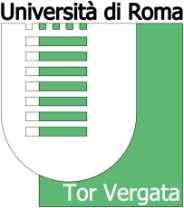 Dipartimento di Management e Diritto	Via Columbia 2 – 00133 Roma –Al Direttore del DipartimentoS E D EOggetto: Richiesta Autorizzazione Servizio Taxi 3570Il/la Sottoscritto/a ___________________________________richiede l’autorizzazione  e l’emissione di un voucher per il servizio in oggetto per il percorso extraurbano: da________________________ a  _____________________ per il giorno ___________________per la seguente motivazione _________________________________Il servizio verrà utilizzato da:Richiedente Collaboratore ________________________________ (nominativo)Visitatore ___________________________________(nominativo)Firma del richiedente________________________Data______________________Si autorizza:Il Direttore del Dipartimento__________________________DISPONIBILITA’ DEI FONDITale spesa dovrà gravare sui fondi UPB __________________ Responsabile _________________              	Firma del titolare dei fondi____________________________